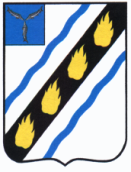 АДМИНИСТРАЦИЯСОВЕТСКОГО МУНИЦИПАЛЬНОГО РАЙОНАСАРАТОВСКОЙ ОБЛАСТИПОСТАНОВЛЕНИЕот 13.06.2019 № 305                                                            р.п.СтепноеОб утверждении Порядка рассмотрения заявлений юридических лиц и индивидуальных предпринимателей о включении (исключении) нестационарных торговых объектов в схему (из схемы) размещения нестационарных торговых объектов на территории Советского муниципального района В соответствии с Федеральным законом от 28 декабря 2009 г. № 381-ФЗ «Об основах государственного регулирования торговой деятельности в Российской Федерации», приказом министерства экономического развития и инвестиционной политики Саратовской области от 25 сентября 2013 года № 2839 «О порядке разработки и утверждения схемы нестационарных торговых объектов», в целях упорядочения размещения нестационарных торговых объектов на территории Советского муниципального района и приведения в соответствие с законодательством, руководствуясь Уставом Советского муниципального района, администрация Советского муниципального района ПОСТАНОВЛЯЕТ: 	1. Утвердить Порядок рассмотрения заявлений юридических лиц и индивидуальных предпринимателей о включении (исключении) нестационарных торговых объектов в схему (из схемы) размещения нестационарных торговых объектов на территории Советского муниципального района (приложение).2. Настоящее постановление вступает в силу  со дня его официального опубликования в установленном порядке.Глава  Советского муниципального  района                                                                   С.В. Пименов  Попова Л.В.5-05-54                                                                                              Приложение к постановлению                                                                                         администрации Советского                                                                                    муниципального района                                                                                   от 13.06.2019 г.  № 305 Порядок рассмотрения заявлений юридических лиц и индивидуальных предпринимателей о включении (исключении) нестационарных торговых объектов в схему (из схемы) размещения нестационарных торговых объектов на территории Советского муниципального района1. Общие положения           1.1. Порядок рассмотрения заявлений юридических лиц и индивидуальных предпринимателей о включении (исключении) нестационарных торговых объектов в схему размещения нестационарных торговых объектов на территории Советского муниципального района  (далее - Порядок) устанавливает процедуру рассмотрения заявлений юридических лиц и индивидуальных предпринимателей о включении (исключении) нестационарных торговых объектов в схему (из схемы) размещения нестационарных торговых объектов на территории Советского муниципального района  (далее - Схема).    1.2. Требования, предусмотренные Порядком, не распространяются на отношения, связанные с размещением нестационарных торговых объектов на ярмарках, а также в местах проведения праздничных и иных массовых мероприятий, имеющих краткосрочный характер.2. Порядок рассмотрения заявлений юридических лици индивидуальных предпринимателей о включении (исключении)нестационарных торговых объектов в Схему (из Схемы)    2.1. Для включения (исключения) сведений о нестационарных торговых объектах в Схему (из Схемы), установленных приказом министерства экономического развития  Саратовской области от 18.10.2016 № 2424 «О порядке  разработки и утверждения схемы размещения нестационарных торговых объектов» (далее - сведения о нестационарных торговых объектах) юридическое лицо или индивидуальный предприниматель (далее - Заявитель) направляет в  функциональное структурное подразделение администрации  Советского муниципального района – отдел экономики, инвестиционной политики и муниципальных закупок (далее - Отдел) -  заявление о включении (исключении) в Схему (из Схемы) нестационарного торгового объекта (далее - заявление).     Администрация расположена по адресу: 413210,  Саратовская область, Советский район, р.п. Степное, ул. 50 лет Победы, 3, каб. № 14.    График работы администрации:    - понедельник - пятница - с 08.00 до 17.00 часов;    - перерыв с 12.00 до 13.00 часов.    Справочные телефоны: (845 66) 5-05-54 (факс: 5-00-53).    График приема заявлений: ежедневно с 08:00 до 12:00 часов.    2.2. Основаниями для включения (исключения) в Схему (из Схемы) сведений о нестационарном торговом объекте являются:    - истечение установленного в Схеме периода размещения нестационарного торгового объекта;    - изъятие земельного участка, на котором ранее размещался нестационарный торговый объект для государственных или муниципальных нужд;    - прекращение, перепрофилирование деятельности стационарных торговых объектов, повлекшее снижение обеспеченности населения площадью торговых объектов до уровня ниже установленного норматива минимальной обеспеченности населения площадью торговых объектов.    Заявитель в своем письменном заявлении в обязательном порядке указывает сведения:    - об адресе или адресном обозначении нестационарного торгового объекта с указанием улиц, дорог, проездов, иных ориентиров, относительно которых расположен нестационарный торговый объект, с указанием расстояний от границ нестационарного торгового объекта до указанных ориентиров;    - о типе торгового предприятия (торговый павильон, киоск, торговая палатка и иные нестационарные торговые объекты) в соответствии с ГОСТ Р 51303-2013 «Торговля. Термины и определения»;    - о группе товаров (ассортимент товаров, перечень работ, услуг);    - о размере площади места размещения нестационарного торгового объекта;    - о периоде функционирования нестационарного торгового объекта;    - об основании для включения (исключения) сведений о нестационарном торговом объекте в Схему (из Схемы).    2.3. Одновременно с заявлением подаются следующие документы:    - копия документа, удостоверяющего личность заявителя (для индивидуальных предпринимателей), либо копия документа, удостоверяющего личность представителя юридического лица;    - копия документа, удостоверяющего права (полномочия) представителя, если с заявлением обращается представитель заявителя;    - копия свидетельства о государственной регистрации индивидуального предпринимателя либо юридического лица;    - топографический план (масштаб 1:500), внешний вид НТО, представленный с отображением на нем заявителем месторасположения нестационарного торгового объекта.    Документы, находящиеся в распоряжении органов государственной власти, органов местного самоуправления, а также подведомственных им организациях и учреждениях, подлежат получению в рамках межведомственного взаимодействия в случае, если такие документы не были представлены заявителем самостоятельно.    2.4. Специалист Отдела принимает заявление Заявителя с комплектом документов, необходимых для включения (исключения) нестационарного торгового объекта в Схему (из Схемы), и передает их для регистрации в отдел делопроизводства, организационной и контрольно-кадровой работы администрации. Специалист отдела делопроизводства и контроля администрации осуществляет регистрацию заявления с комплектом документов Заявителя и зарегистрированные документы передаются главе Советского муниципального района для резолюции.Рассмотрение  заявления и прилагаемых к нему документов осуществляется специалистом Отдела с момента поступления  зарегистрированного в установленном порядке и завизированного заявления Заявителя в Отдел с комплектом документов, необходимых для включения (исключения) нестационарного торгового объекта в Схему (из Схемы) размещения нестационарных торговых объектов.Максимальный срок рассмотрения заявления  в случае, если в заявлении указан адресный ориентир, по которому планируется размещение объекта на земельном участке, находящемся в муниципальной собственности, либо земельном участке, государственная собственность на который не разграничена, - 25 рабочих дней со дня его регистрации.     Максимальный срок рассмотрения заявления в случае, если в заявлении указан адресный ориентир, по которому планируется размещение объекта на земельном участке, находящемся в государственной собственности, - 45 рабочих дней со дня его регистрации.    2.5. Специалист Отдела  в течение 5 рабочих дней со дня регистрации заявления и прилагаемых к нему документов проводит их проверку (проверка достоверности информации, содержащейся в них).     2.6. По окончании проверки Отдел одновременно направляет копию поступившего на рассмотрение заявления и прилагаемые к нему в соответствии с пунктом 2.3 настоящего Порядка документы на согласование в отраслевые  подразделения администрации муниципального района, уполномоченные:    - в сфере градостроительной политики, архитектуры и капитального строительства, благоустройства (отдел промышленности, теплоэнергетического комплекса, капитального строительства и архитектуры  администрации муниципального района);    - в сфере владения, пользования, распоряжения имуществом, находящимся в муниципальной собственности (отдел по управлению муниципальным имуществом и землей).    В случае если в заявлении указан адресный ориентир, по которому планируется размещение объекта на земельном участке, находящемся в государственной собственности, копия поступившего на рассмотрение заявления с копиями прилагаемых к нему документов направляются в уполномоченный территориальный орган федерального органа исполнительной власти или орган исполнительной власти субъекта Российской Федерации, осуществляющий полномочия собственника.    2.7. Отраслевые подразделения администрации муниципального района, указанные в пункте 2.6 настоящего Порядка, рассматривают в течение 15 рабочих дней представленные им на согласование копии заявления и прилагаемых к нему документов, предусмотренных пунктом 2.3 настоящего Порядка, и по результатам рассмотрения направляют в Отдел письменное заключение (в форме служебной записки) о возможности включения (исключения) сведений о нестационарном торговом объекте в Схему (из Схемы).    В соответствии с Правилами включения нестационарных торговых объектов, расположенных на земельных участках, в зданиях, строениях и сооружениях, находящихся в государственной собственности, в схему размещения нестационарных торговых объектов, утвержденными постановлением Правительства Российской Федерации от 29 сентября 2010 г. № 772 «Об утверждении Правил включения нестационарных торговых объектов, расположенных на земельных участках, в зданиях, строениях и сооружениях, находящихся в государственной собственности, в схему размещения нестационарных торговых объектов», уполномоченный территориальный орган федерального органа исполнительной власти или орган исполнительной власти субъекта Российской Федерации рассматривает заявление и прилагаемые к нему документы в течение 30 рабочих дней.    2.8. Отдел в течение 5-ти рабочих дней после поступления от отраслевых подразделений администрации муниципального района письменного заключения принимает решение о согласовании (отказе в согласовании) включения (исключения) сведений о нестационарном торговом объекте в Схему (из Схемы).    Письменное уведомление о принятом решении с указанием сроков включения (исключения) сведений о нестационарном торговом объекте в Схему (из Схемы) либо уведомление об отказе вручаются Заявителю лично или направляются в его адрес заказным письмом с уведомлением.    2.9. Исчерпывающий перечень оснований для отказа во включении (исключении) сведений о нестационарном торговом объекте в Схему (из Схемы):    - несоответствие заявления требованиям, установленным пунктом 2.2 Порядка, непредставление требуемых документов и сведений;    - отсутствие оснований для включения (исключения) сведений о нестационарном торговом объекте в Схему (из Схемы), указанных в пункте 2.2 Порядка;    - отсутствие неиспользуемых земельных участков, находящихся в государственной и муниципальной собственности, а также установленные законодательством Российской Федерации ограничения в их обороте;    - размещение нестационарного торгового объекта предполагается на земельном участке, находящемся в частной собственности;     - отказ в согласовании включения нестационарного торгового объекта в Схему федеральным органом исполнительной власти или органом исполнительной власти субъекта Российской Федерации, осуществляющим полномочия собственника имущества (в случае размещения нестационарного торгового объекта на земельном участке, находящемся в государственной собственности (в федеральной собственности или в собственности субъекта Российской Федерации));    - несоответствие нестационарного торгового объекта либо места его предполагаемого размещения требованиям, установленным Правилами благоустройства на территории Советского муниципального района;     - в случае размещения нестационарного торгового объекта по адресному ориентиру, находящемуся:    а) в охранных зонах коммуникаций;     б) в охранных зонах и границах территорий объектов культурного наследия местного, регионального и федерального назначения и выявленных объектах культурного наследия;    в) на землях особо охраняемых природных территорий, в зонах охраны гидрометеорологических станций, в первой зоне санитарной охраны источников водоснабжения и площадок водопроводных сооружений, в первой зоне округа санитарной охраны курортов на минеральных источниках, лечебных грязях, санаториев бальнеологических лечебниц, пансионатов, если проектируемые объекты не связаны с эксплуатацией природных лечебных средств курортов, в водоохранных зонах и прибрежных защитных полосах;    г) в пределах треугольников видимости на нерегулируемых перекрестках и примыканиях улиц и дорог, а также пешеходных переходах, в соответствии со строительными нормами и правилами;    - в случае, если размещение нестационарного торгового объекта  повлечет нарушение требований технических регламентов, ГОСТов, СНиПов, СП.    2.10. В случае принятия решения о согласовании включения (исключения) в Схему (из Схемы) сведений о нестационарных торговых объектах на основании заявлений юридических лиц и индивидуальных предпринимателей изменения в Схему вносятся в порядке, установленном приказом министерства экономического развития Саратовской области от 18 октября 2016 года № 2424 «О порядке разработки и утверждения схемы размещения нестационарных торговых объектов», не чаще одного раза в квартал. Отдел в порядке, установленном для разработки и утверждения Схемы, готовит проект муниципального правового акта.Верно:Руководитель аппарата                                                                И.Е. Григорьева